UBKCJLNP06 Lingvistická metodologie 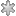 Filozoficko-přírodovědecká fakulta v Opavě
léto 2023Rozsah1/2/0. 6 kr. Ukončení: zk.Vyučujícídoc. PhDr. Miloslav Vondráček, Ph.D. (přednášející)
doc. PhDr. Miloslav Vondráček, Ph.D. (cvičící)Garancedoc. PhDr. PaedDr. Zbyněk Holub, Ph.D.
Ústav bohemistiky a knihovnictví - Filozoficko-přírodovědecká fakulta v OpavěRozvrhČt 15:35–16:20 M11Rozvrh seminárních/paralelních skupin:UBKCJLNP06/A: Út 11:25–13:00 H3PředpokladyNeurčeny; obecná propedeutika...Omezení zápisu do předmětuPředmět je nabízen i studentům mimo mateřské obory.Mateřské obory/plányČeský jazyk a literatura (program FPF, CJLnp)Cíle předmětuPoskytnout informace o základech lingvistické metodologie na pozadí obecné teorie vědy.Výstupy z učeníZnalost všech potřebných lingvistických metod (na pozadí širších metod obecné vědy) a dovednost odpovídající metodologické práce s využitím nutných prostředků.Osnova1. Vědecké disciplíny a jejich metodologie 2. Indukce a dedukce, explanace a predikce 3. Vědecké paradigma a falsifikace teorií 4. Modely a systémy 5. Lingvistika jako vědecká disciplína a jazyková metoda 6. Jazyková data a jejich analýza 7. Jazyková teorie a pojetí jazyka 8. Lingvistické směry 9. Lingvistické modely 10. Jazykový systém 11. Jazykový znak 12. Heuristická řešení jazykových problémů 13. Logika v lingvisticeVýukové metodyteoretická příprava, metodologická analýza textu, přednášky, diskuse ve třídě, domácí přípravaMetody hodnoceníÚstní zkouška (popř. lze doplnit písemným testem), analýza datInformace učiteleÚčast na seminářích minimálně 75 %. Předmět je ukončen ústní zkouškou.1. Vědecké disciplíny a jejich metodologie2. Indukce a dedukce, explanace a predikce3. Vědecké paradigma a falsifikace teorií4. Modely a systémy5. Lingvistika jako vědecká disciplína a jazyková metoda6. Jazyková data a jejich analýza7. Jazyková teorie a pojetí jazyka8. Lingvistické směry9. Lingvistické modely10. Jazykový systém11. Jazykový znak12. Heuristická řešení jazykových problémů13. Logika v lingvisticeLiteratura:Povinná: ČERMÁK, F. Základy lingvistické metodologie. Praha: UK, 1997Doporučená: ALLWOOD, J., ANDERSSON, L.-G., DAHL, Ö. Logic in linguistics. Cambridge: Cambridge University Press, 1977. OCHRANA, F. Methodology of science: an introduction. Praha: Karolinum, 2012. STOLZ, T.; KOLBE, K. Methodologie in der Linguistik. Franfurt: Peter Lang, 2003.